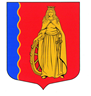 МУНИЦИПАЛЬНОЕ ОБРАЗОВАНИЕ «МУРИНСКОЕ СЕЛЬСКОЕ ПОСЕЛЕНИЕ»ВСЕВОЛОЖСКОГО МУНИЦИПАЛЬНОГО РАЙОНАЛЕНИНГРАДСКОЙ ОБЛАСТИАДМИНИСТРАЦИЯПОСТАНОВЛЕНИЕ 30.11.2018 г.                                                                                                         № 377пос. МуриноОб определении размера платы за пользование жилым помещениемдля нанимателей жилых помещенийпо договорам найма жилых помещениймуниципального жилищного фонда муниципального образования«Муринское сельское поселение»Всеволожского муниципального районаЛенинградской областиВ соответствии с частью 3 статьи 156 Жилищного кодекса Российской Федерации от 06.10.2003 г. № 131-ФЗ «Об общих принципах организации местного самоуправления в Российской Федерации», методическими указаниями по установлению размера платы за пользование жилым помещением для нанимателей жилых помещений по договорам социального найма и договорам найма жилых помещений государственного или муниципального жилищного фонда, утверждёнными Приказом Минстроя России от 27.09.2016 г. № 668/пр, постановлением Правительства Ленинградской области от 14.11.2018 г. № 436 «Об установлении минимального размера взноса на капитальный ремонт общего имущества в многоквартирном доме на территории Ленинградской области на 2019 год», Уставом муниципального образования «Муринское сельское поселение» Всеволожского муниципального района Ленинградской области, на основании «Положения об установлении размера платы за пользование жилым помещением для нанимателей жилых помещений по договорам социального найма и договорам найма жилых помещений муниципального жилищного фонда муниципального образования «Муринское сельское поселение» Всеволожского муниципального района Ленинградской области», утверждённого решением совета депутатов от 21.06.2017 г. № 29, администрация муниципального образования «Муринское сельское поселение» Всеволожского муниципального района Ленинградской областиПОСТАНОВЛЯЕТ:Определить размер платы за пользование жилым помещением для нанимателей жилых помещений по договорам социального найма и договорам найма жилых помещений муниципального жилищного фонда муниципального образования «Муринское сельское поселение» Всеволожского муниципального района Ленинградской области на 2019 год в размере 7,2 рубля за 1 кв.м общей площади жилого помещения.Постановление № 221 от 24.08.2017 г. «Об определении размера платы за пользование жилым помещением для нанимателей жилых помещений по договорам найма жилых помещений муниципального жилищного фонда муниципального образования «Муринское сельское поселение» Всеволожского муниципального района Ленинградской области» считать утратившим силу. Опубликовать настоящее постановление в газете «Муринская панорама» и разместить на официальном сайте муниципального образования «Муринское сельское поселение» Всеволожского муниципального района Ленинградской области.Настоящее постановление вступает в силу с 01.01.2019 г.Контроль над исполнение настоящего постановления возложить на заместителя главы администрации по ЖКХ, благоустройству и безопасности Конева И.Н.Глава администрации                                                                           В.Ф. Гаркавый 